Утвержден Приказом Закрытого Акционерного Общества «Азербайджанское Каспийское Морское Пароходство» от 01 декабря 2016 года, № 216.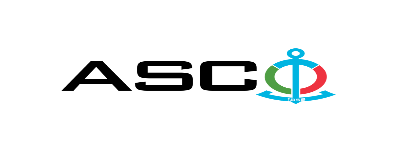 ЗАКРЫТОЕ АКЦИОНЕРНОЕ ОБЩЕСТВО «АЗЕРБАЙДЖАНСКОЕ КАСПИЙСКОЕ МОРСКОЕ ПАРОХОДСТВО» ОБЪЯВЛЯЕТ О ПРОВЕДЕНИИ ОТКРЫТОГО КОНКУРСА НА ЗАКУПКУ ЗАПАСНЫХ ЧАСТЕЙ ДЛЯ СУДОВ ЗАО "АКМП" К о н к у р с №AM084 / 2023 ((на бланке участника-претендента))ПИСЬМО-ЗАЯВКАНА УЧАСТИЕ В ОТКРЫТОМ КОНКУРСЕГород _______ “___”_________20___года ___________№           							                                                                                          Председателю Комитета по Закупкам АСКОГосподину Дж. МахмудлуНастоящей заявкой [с указанием полного наименования претендента-подрядчика] подтверждает намерение принять участие в открытом конкурсе № [с указанием претендентом номера конкурса], объявленном «АСКО» в связи с закупкой «__________». При этом подтверждаем, что в отношении [с указанием полного наименования претендента-подрядчика] не проводится процедура ликвидации, банкротства, деятельность не приостановлена, а также отсутствуют иные обстоятельства, не позволяющие участвовать в данном тендере.  Гарантируем, что [с указанием полного наименования претендента-подрядчика] не является лицом, связанным с АСКО. Сообщаем, что для оперативного взаимодействия с Вами по вопросам, связанным с представленной документацией и другими процедурами, нами уполномочен:Контактное лицо:  Должность контактного лица:  Телефон:  E-mail: Приложение:Оригинал  банковского  документа об  оплате взноса за участие в конкурсе –  на ____ листах.________________________________                                   _______________________(Ф.И.О. уполномоченного лица) (подпись уполномоченного лица)_________________________________                                                  (должность уполномоченного лица)                                                M.П.ПЕРЕЧЕНЬ ТОВАРОВ :Необходимо предоставить информацию о производителе предлагаемых запчастей, технические характеристики, чертежи и сертификаты.Запчасти должны быть новыми. Неполные предложения не принимаются.Пи необходимости на запасные части должны быть предоставлены сертификат морского классификационного общества. Условия поставок от местных предприятий принимаются только на условиях DDP. Договор закупок будет заключаться только в азербайджанских манатах, другие условия не принимаются.Условия поставки иностранных предприятий  принимаются на условиях CIP (DAP) (Инкотермс 2010).До заключения договора купли-продажи с компанией победителем конкурса  проводится проверка претендента в соответствии с правилами закупок АСКО.     Компания должна перейти по этой ссылке (http://asco.az/sirket/satinalmalar/podratcilarin-elektron-muraciet-formasi/), чтобы заполнить специальную форму или представить следующие документы:Устав компании (со всеми изменениями и дополнениями)Выписка из реестра коммерческих юридических лиц (выданная в течение последнего 1 месяца)Информация об учредителе юридического лица  в случае если учредитель является юридическим лицомИНН свидетельствоПроверенный аудитором баланс бухгалтерского учета или налоговая декларация (в зависимости от системы налогообложения) / справка на отсутствие налоговой задолженности в органах налогообложения Удостоверения личности законного представителяЛицензии учреждения необходимые для оказания услуг / работ (если применимо)Договор не будет заключен с компаниями которые не предоставляли указанные документы и не получили позитивную оценку по результатам процедуры проверки и они будут исключены из конкурса!  Перечень документов для участия в конкурсе:Заявка на участие в конкурсе (образец прилагается); Банковский документ об оплате взноса за участие в конкурсе; Конкурсное предложение; Банковская справка о финансовом положении грузоотправителя за последний год (или в течении периода функционирования);Справка из соответствующих налоговых органов об отсутствии  просроченных обязательств по налогам и другим обязательным платежам в Азербайджанской Республике, а также об отсутствии неисполненных обязанностей налогоплательщика, установленных Налоговым кодексом Азербайджанской Республики в течение последнего года (исключая период приостановления). На первичном этапе, заявка на участие в конкурсе (подписанная и скрепленная печатью) и банковский документ об оплате взноса за участие (за исключением конкурсного предложения) должны быть представлены на Азербайджанском, русском или английском языках не позднее 17:00 (по Бакинскому времени) 19 мая 2023 года по месту нахождения Закрытого Акционерного Общества «Азербайджанское Каспийское Морское Пароходство» (далее – «АСКО» или "Закупочная Организация") или путем отправления на электронную почту контактного лица. Остальные документы должны быть представлены в конверте конкурсного предложения.   Перечень (описание) закупаемых товаров, работ и услуг прилагается.Сумма взноса за участие в конкурсе и приобретение Сборника Основных Условий :Претенденты, желающие принять участие в конкурсе, должны оплатить нижеуказанную сумму взноса за участие в конкурсе (название организации проводящий конкурс и предмет конкурса должны быть точно указаны в платежном поручении) путем перечисления средств на банковский счет АСКО с последующим представлением в АСКО документа подтверждающего оплату, в срок не позднее, указанного в первом разделе.  Претенденты, выполнявшие данное требование, вправе приобрести Сборник Основных Условий по предмету закупки у контактного лица в электронном или печатном формате в любой день недели с 09.00 до 18.00 часов до даты, указанной в разделе IV объявления.  Размер взноса за участие (без НДС): 100 (сто) АЗН.  Допускается оплата суммы взноса за участие в манатах или в долларах США и Евро в эквивалентном размере.   Номер счета:Взнос за участие в конкурсе не подлежит возврату ни при каких обстоятельствах, за исключением отмены конкурса АСКО!Гарантия на конкурсное предложение:Для конкурсного предложения требуется банковская гарантия в сумме не менее 1 (одного)% от цены предложения (без НДС). Форма банковской гарантии будет указана в Сборнике Основных Условий. Оригинал банковской гарантии должен быть представлен в конкурсном конверте вместе с предложением. В противном случае Закупочная Организация оставляет за собой право отвергать такое предложение. Финансовое учреждение, выдавшее гарантию, должно быть принято в финансовых операциях в Азербайджанской Республике и / или в международном уровне. Закупочная организация  оставляет за собой право не принимать никаких недействительных  банковских гарантий.В случае если лица, желающие принять участие в конкурсе закупок, предпочтут  представить гарантию другого типа  (аккредитив, ценные бумаги,  перевод средств на счет указанный в тендерных документах, депозит и другие финансовые активы), в этом случае должны предварительно запросить АСКО посредством контактного лица, указанного в объявлении и получить согласие  о возможности приемлемости такого вида гарантии. Сумма гарантии за исполнение договора требуется в размере 3 (трех)% от закупочной цены (без НДС).Предельный срок и время подачи конкурсного предложения:Участники, представившие заявку на участие и банковский документ об оплате взноса за участие в конкурсе до срока, указанного в первом разделе, должны представить свои конкурсные предложения в «АСКО» в запечатанном конверте (один оригинальный экземпляр и одна копия) не позднее 11:00 (по Бакинскому времени) 26 мая 2023 года.Конкурсные предложения, полученные позже указанной даты и времени, не вскрываются и возвращаются участнику.Адрес закупочной организации :Азербайджан, город Баку, AZ1003 (индекс), улица М.Усейнова 2. Комитет по Закупкам АСКОКонтактное лицо :Анар АбдуллаевВедущий специалист Департамента ЗакупокТелефонный номер: +994 12 4043700 (внутр. 1016)По юридическим вопросам :Телефонный номер: +994 12 4043700 (внутр. 1262)Адрес электронной почты:: tender@asco.az Дата, время и место вскрытия конвертов с конкурсными предложениями :Вскрытие конвертов будет производиться в 11.30 (по Бакинскому времени) 26 мая 2023 года по адресу, указанному в разделе V. Лица, желающие принять участие во вскрытии конверта, должны представить документ, подтверждающий их участие (соответствующую доверенность от участвующего юридического или физического лица) и удостоверение личности не позднее, чем за полчаса до начала конкурса.Сведения о победителе конкурса :Информация о победителе конкурса будет размещена в разделе «Объявления» официального сайта АСКО.#  МатериалКод, типКоличествоЕдиница Назначение1Сопло Q74 -1413 - 312ш т. Для двигателя 6ЧРПН 36 / 45 (Q74)2Подвесной насос пресной воды Q60 - 7400 - 41ш т. Для двигателя 6ЧРПН 36 / 45 (Q74)3Топливный фильтр 2TF - 5  Q60 - 5501 - 112ш т. Для двигателя 6ЧРПН 36 / 45 (Q74)4Пара плунжернаяQ60 - 50016ш т. Для двигателя 6ЧРПН 36 / 45 (Q74)5Компенсатор Q60 - 9120 - 12ш т. Для двигателя 6ЧРПН 36 / 45 (Q74)6Сальник на погружной насос пресной воды Q60 740029 - 12комплектДля двигателя 6ЧРПН 36 / 45 (Q74)7Клапан нагнетательный для топливного насоса высокого давления Q60 - 5002 - 24ш т. Для двигателя 6ЧРПН 36 / 45 (Q74)8Нижний подшипник шатуна Q60 - 2200043ш т. Для двигателя 6ЧРПН 36 / 45 (Q74)9Верхний подшипник шатуна Q60 - 2200053ш т. Для двигателя 6ЧРПН 36 / 45 (Q74)10Впускной клапанQ60 - 140002 - 26ш т. Для двигателя 6ЧРПН 36 / 45 (Q74)11Выпускной клапан Q60 - 14066ш т. Для двигателя 6ЧРПН 36 / 45 (Q74)12Поршневое кольцо маслосъемное Q60 - 21000836ш т. Для двигателя 6ЧРПН 36 / 45 (Q74)13Поршневое кольцо уплотнительное Q60 - 210001036ш т. Для двигателя 6ЧРПН 36 / 45 (Q74)14Кольцо втулки резиновое  Q60 - 13003870ш т. Для двигателя 6ЧРПН 36 / 45 (Q74)15Прокладка под крышку цилиндраQ60 - 130004 - 312ш т. Для двигателя 6ЧРПН 36 / 45 (Q74)16Втулка цилиндра Q74 - 130002 - 72ш т. Для двигателя 6ЧРПН 36 / 45 (Q74)17Топливный насос высокого давления (ТНВД) Q60 - 50003ш т. Для двигателя 6ЧРПН 36 / 45 (Q74)18Погружной насос морской воды Q60 - 74001ш т. Для двигателя 6ЧРПН 36 / 45 (Q74)19Охладитель воды (кулер)Q60 - 7600 - 31ш т. Для двигателя 6ЧРПН 36 / 45 (Q74)20Штанга Q60 - 330301 - 23ш т. Для двигателя 6ЧРПН 36 / 45 (Q74)21Охладитель воздухаQ60 - 7704 - 21ш т. Для двигателя 6ЧРПН 36 / 45 (Q74)22Турбокомпрессор ТК30-Н04Q60 - 7700 - 2 - 031ш т. Для двигателя 6ЧРПН 36 / 45 (Q74)23Графитовая втулка4ш т. Для грузового насоса 12НДС24Стеллитовая втулка4ш т. Для грузового насоса 12НДС25Пружина сальника100ш т. Для грузового насоса 12НДС26Нижний сальник (в сборе)H12048040002ш т. Для грузового насоса 12НДС27Верхний сальник (в сборе)H12048040002ш т. Для грузового насоса 12НДС28Кольцо текстолитовый  R.754.114.00310ш т. Для насоса ENP63 / 1029Кольцо блокировки20ш т. Для насоса ENP63 / 1030Кольцо  Р.754.175.012.-0120ш т. Для насоса ENP63 / 1031Ползун2ш т. Для насоса ENP63 / 1032Гильзя (втулка) R.715.132.0042ш т. Для насоса ENP63 / 1033Рамовый подшипник  60 - 11243п а р адля двигателя 6ЧН 36 / 4534Подшипник шатуна 60 - 220004/53п а р адля двигателя 6ЧН 36 / 4535Крышка цилиндра  74 - 1400 - 12ш т. для двигателя 6ЧН 36 / 4536Втулка цилиндра 74 - 130002 - 12ш т. для двигателя 6ЧН 36 / 4537Впускной клапан 60 - 140002 - 26ш т. для двигателя 6ЧН 36 / 4538Выпускной клапан 60 - 14066ш т. для двигателя 6ЧН 36 / 4539Поршневое кольцо маслосъемное 60 - 21000820ш т. для двигателя 6ЧН 36 / 4540Поршневое кольцо уплотнительное 60 - 210001020ш т. для двигателя 6ЧН 36 / 4541Сопло 74 - 1419 - 112ш т. для двигателя 6ЧН 36 / 4542Прокладка под крышку цилиндра 60 - 130004 - 212ш т. для двигателя 6ЧН 36 / 4543Топливный насос высокого давления 60 - 5000 - 44ш т. для двигателя 6ЧН 36 / 4544Форсунка 60 - 1407 - 44ш т. для двигателя 6ЧН 36 / 4545Погружной насос пресной воды 60 - 7400 - 41ш т. для двигателя 6ЧН 36 / 4546Резиновое кольцо втулки цилиндра 60 - 60070830ш т. для двигателя 6ЧН 36 / 4547Топливный фильтр  ETF - 5 60 - 620412ш т. для двигателя 6ЧН 36 / 4548Седло всасывающего клапана 74 - 14016ш т. для двигателя 6ЧН 36 / 4549Седло выпускного клапана 60 - 1400426ш т. для двигателя 6ЧН 36 / 4550Направляющая втулка клапана 53.142.1016ш т. для двигателя 6ЧН 36 / 4551Компенсатор  Q60 - 91203ш т. для двигателя 6ЧН 36 / 4552Вал водяного насоса2ш т. для двигателя 6ЧН 36 / 4553Пара плунжерная 60 - 50016ш т. для двигателя 6ЧН 36 / 4554Сальник водяного насоса 2ш т. для двигателя 6ЧН 36 / 4555Топливопровод 4ш т. для двигателя 6ЧН 36 / 4556Клапан нагнетательный6ш т. для двигателя 6ЧН 36 / 4557Графитовая втулка8ш т. Для грузового насоса 12НДС58Втулка со стеллитовым покрытием8ш т. Для грузового насоса 12НДС59Рабочее колесо (импеллер) левое4ш т. Для грузового насоса 12НДС60Рабочее колесо (импеллер) правое4ш т. Для грузового насоса 12НДС61Пружина сальника40ш т. Для грузового насоса 12НДС62Кольцо текстолитовыйR.754.114.00310ш т. Для насоса ENP63 / 1063Кольцо блокировки20ш т. Для насоса ENP63 / 1064КольцоР.754.175.012.-0120ш т. Для насоса ENP63 / 1065Ползун2ш т. Для насоса ENP63 / 1066Гилъзя (втулка) R.715.132.004 2ш т. Для насоса ENP63 / 1067СоплоQ74 -1413 - 312ш т.  Для двигателя 6ЧРПН36 / 4568СоплоПоз:10 Код: Г60 - 1413 - 3 Фото: 19, Страница: 31.12ш т. для двиг. 6ЧРПН 36 / 45 (Q-74).69Сопло Q 60 - 1413 - 312ш т. для двиг.  36 / 4570Уплотнительное кольцо Q66 - 140716 - 1 12ш т. для двиг.  36 / 4571Турбинный уплотнитель со стороны продува Код детали: 4072ш т.      Для турбокомпрессора типа ПТД 230 двигателя типа 6ЧН 25 / 34  72Турбинный уплотнитель со стороны турбокомпрессораКод детали: 4272ш т.      Для турбокомпрессора типа ПТД 230 двигателя типа 6ЧН 25 / 34  73Турбинный уплотнитель компрессораКод детали: 4592ш т.      Для турбокомпрессора типа ПТД 230 двигателя типа 6ЧН 25 / 34  74Термостойкий резиновый шнурØ - 5 мм, L - 1000 мм2ш т.      Для турбокомпрессора типа ПТД 230 двигателя типа 6ЧН 25 / 34  75Втулочный подшипник турбины со стороны компрессораКод детали: 4062ш т.      Для турбокомпрессора типа ПТД 230 двигателя типа 6ЧН 25 / 34  76Втулочный подшипник турбины со стороны продуваКод детали: 4052ш т.      Для турбокомпрессора типа ПТД 230 двигателя типа 6ЧН 25 / 34  77Медная прокладка под втулки цилиндра Ø 312 x 294 x 1 мм16ш т. для двиг. 8ЧНП 25 / 34 78 Медная прокладка головки цилиндра Ø 304 x 288 x 1 мм16ш т. для двиг. 8ЧНП 25 / 34 79Элемент топливного фильтра ETF - 415ш т. для двиг. 8ЧНП 25 / 34 80Сопло форсунки код 317 - 01 - 616ш т. для двиг. 8ЧНП 25 / 34 81Водопропускная втулка 70 - 1308 на двиг. 6ЧН 25/3430ш т. для двиг. 25 / 34 82Кольцо уплотнительное 70 - 130035 - А12ш т. для двиг. 25 / 34 83Впускной клапан первой ступени - поз. 7.8.9.10.11Впускной клапан первой ступени - поз. 7.8.9.10.114ш т. Для компрессора КВД - М84Ударный клапан первой ступени (КВД-М)4ш т. Для компрессора КВД - М85Всасывающий клапан II ступени - поз. 2.3.4.5Всасывающий клапан II ступени - поз. 2.3.4.54ш т. Для компрессора КВД - М86Ударный клапан в сборе II ступени рис. 6Ударный клапан в сборе II ступени рис.64ш т. Для компрессора КВД - М87Дистанционный термометр12 М ТКР - 603ш т. для двиг. 3Д688Дистанционный манометр3,6 М ТКР - 603ш т. для двиг. 3Д689Уплотнительное резиновое кольцо 302 - 10 - 2 (3Д6)24ш т. для двиг. 3Д690Резиновые кольца клапанов506 - 10036ш т. для двиг. 3Д691Кольцо уплотнительное поршня04.06.330412ш т. для двиг. 3Д692Уплотнительное кольцо втулки (плоское)303 - 1212ш т. для двиг. 3Д693Втулка цилиндра303 - 07 - 76ш т. для двиг. 3Д694Маслосъемное кольцо поршня3304 - 08 - 3,3118ш т.   для двиг. 3Д695Алюминиевая прокладка01.08.33031ш т.   для двиг. 3Д696Дистанционный манометр12 - метровый (0 - 16 кг/см²)2ш т.   для двиг. 3Д6 ЛС 350 002 (экспериментальный двигатель)97Диски сцепления (Феродо)2ш т.   для механического редуктора 3Д6 ЛС 350 002            98Инструмент для проверки форсунок450 кг / см²1к о м п л е к т Для главного и вспомогательного двигателя99Капролоновая втулкаØ = 165 мм. Ø = 110 мм. L = 350 мм2ш т.   для двиг. 3Д6100Термометр12 М ТКР - 601ш т.   для двиг. 3Д6101Резина под головку302 - 10 - 296ш т.   для двиг. 3Д6102Уплотнительное кольцо втулки303 - 1112ш т.   для двиг. 3Д6103Уплотнительное кольцо втулки303 - 1224ш т.для двиг. 3Д6104Уплотнительное кольцо клапана3Д696ш т.для двиг. 3Д6105Прокладка01.03.33031ш т.для двиг. 3Д6106Уплотнительное резиновое кольцо под головку302 - 10 - 2 (3Д6)48ш т.для двиг. 3Д6107Резиновые кольца клапанов506 - 10072ш т.для двиг. 3Д6108Уплотнительное кольцо поршня04.06.330424ш т.для двиг. 3Д6109Маслосъемное кольцо поршня3304 - 08 - 3,3136ш т.для двиг. 3Д6110Алюминиевая прокладка01.08.33032ш т.для двиг. 3Д6111Приводной вал переднего хода 525 - 56 - 6А 2ш т.112Нижнее полукольцо коленвала  4Ч1 - 0114 4ш т.113Мотылевый подшипник 457 - 04 - 109 4п а р а114Приводной вал переднего хода 525 - 56 - 6А 2ш т.115Сопло форсунки 8 x 0,35 x 150°8ш т.для погружного насоса морской и пресной воды двиг. 8ЧНСП 2А18 / 22-1 116Прокладка головки цилиндров                                             Отметка 01 - 0317 - 1, Код 31 2355 0415, Отметка 103 - 03 - 1, Поз 2, Черт. 10, Страница 258ш т.для погружного насоса морской и пресной воды двиг. 8ЧНСП 2А18 / 22-1 117Ремкомплект погружного насоса01.3400055 - 22к о м п л е к тдля двиг. 8ЧНСП 18 / 22 118Прокладки коллектора0105092 позиция 16                   12ш т.для двиг.  6ЧСПН 18 / 22 119Форсунка (механическая) в сборе25 - 17 - 2 позиция 346ш т.для двиг.  6ЧСПН 18 / 22 120Прокладка головки цилиндров01 - 0317 - 112ш т.для двиг.  6ЧСПН 18 / 22 121Накладки прямые23.757.77812ш т.для двиг.  6ЧСПН 18 / 22 122Накладки конусные23.757.78524ш т.для двиг.  6ЧСПН 18 / 22 123Прокладка головки блока цилиндров204 - 10032101ш т.для двиг. ЯАЗ - 204 124Феродо переднего ходаЯАЗ - 2041ш т.для двиг. ЯАЗ - 204 125Феродо заднего ходаЯАЗ - 2041ш т.для двиг. ЯАЗ - 204 126Дистанционный термометр12м ТКР - 602ш т.для двиг. ЯАЗ - 204 127Прокладка головки цилиндров312355504156ш т.128Сопло96А - 24 - 010 - 46ш т.129Прокладка головки цилиндров Поз: 2 Код:  31 - 2355 - 0415, Отметка: 01 - 3417 - 1, Рис.:11, Страница: 268ш т.для двиг. 8ЧНСП 18 / 22 130Сопло в сборе               Поз: 9 Код: 96А - 24 - 010 - 4, Рис.: 41, Страница: 63 8ш т.для двиг. 8ЧНСП 18 / 22 131Секция охлаждения воздухоохладителя (в сборе)20 НВ.020.05 (103 - 35 - 7)1ш т.для двиг. 8ЧСПН 18 / 22 132Погружной топливный насос (в сборе)H - 741001ш т.133Насос морской воды GR6160830006  (13021346)3ш т.WD615 (TBD 226B 6CD)134Регулятор топл. насоса 3.5 кг 5P4 - 43005П4 - 43001ш т.135Фильтрующий элемент топливного фильтра ТФ - 042ш т.136Медная прокладка форсунки Ф-148ш т.137Свеча накаливания СНД - 100 Б28ш т.138Прокладка головки цилиндров 160 - 03 - 012 2ш т.139Уплотнительные кольца поршня 1Ч2 - 033 12ш т.140Маслосъемное кольцо поршня160 - 04 - 1038ш т.141Прокладка головки блока цилиндров 3303 - 08 - 01 2ш т.для двиг. 3Д6142Уплотнительное резиновое кольцо  302 - 10 - 248ш т.для двиг. 3Д6143Уплотнительное кольцо поршня 3304 - 06 - 4 24ш т.для двиг. 3Д6144Маслосъемное кольцо поршня 304 - 08 - 3,31 36ш т.для двиг. 3Д6145Прокладка головки блока цилиндров 3303 - 08 - 012ш т.для двиг. 3Д6146Уплотнительное резиновое кольцо  302 - 10 - 248ш т.для двиг. 3Д6147Уплотнительное кольцо поршня 3304 - 06 - 424ш т.для двиг. 3Д6148Маслосъемное кольцо поршня304 - 08 - 3,3136ш т.для двиг. 3Д6149Резиновое уплотнительное кольцо клапанов(для двиг. 3Д - 12)72ш т.для двиг. 3Д6150Втулки цилиндров 5Д2 - 13.00 - 024ш т.для двиг.    4Ч8.5 / 11151Уплотнительные кольца втулки цилиндров 5Д2 - 13.00 - 03 8ш т.для двиг.    4Ч8.5 / 11152Маслосъемные кольца поршня 5Д2 - 24.00.04 8ш т.для двиг.    4Ч8.5 / 11153Прокладка под головку 5Д4 - 13 - 09 2ш т.для двиг.    4Ч8.5 / 11154Уплотнительные кольца поршня 5Д2 - 24.00.03 12ш т.для двиг.    4Ч8.5 / 11155Прокладка головки блока цилиндров 3303 - 08 - 01 1ш т.для двиг. 3Д6156Уплотнительное резиновое кольцо   302 - 10 - 2 24ш т.для двиг. 3Д6157Прокладка головки цилиндров  130267013ш т.158Прокладка122727833ш т.159Ремонтный комплект для насоса СВС2к о м п л е к т160Насос СВС 10 / 40, Q=10 м³ / ч,  H = 40 метров, всасывание 7 метров, P = 10 бар, 5,5 кВт, 2900 об / мин, 380 В.3ш т.161Ртутный термометр (-5°С) - 0 - (+50°С)Ртутный термометр (-5°С) - 0 - (+50°С)2ш т.162Термометр "SIKA" N81214N812144ш т.163Дистанционный термометр ТКП - 60ТКП - 604ш т.164Манометр 10 бар  Ø 63 мм (закрывающиеся с задней части) (глицериновый)4ш т.165Манометр (соединением с задней части) 63 мм 6 бар1ш т.166Мановакуумометр 63 глицериновый  -1 + 5 бар5ш т.167Манометр (соединением с задней части) 63 мм 6 бар1ш т.168Манометр 10 бар  Ø 63 мм (закрывающиеся с задней части) (глицериновый)4ш т.169Дистанционный термометр 12 М ТКП - 604ш т.170Манометр глицериновый Паккерсон 100 Ø 16 кг12ш т.171Мановакуумометр Ø - 100 мм  -0 - 1-5 бар16ш т.172Мановакуумометр Ø - 100 мм -0 - 1-15 бар16ш т.173Уплотнительное резиновое кольцо  302 - 10 - 2100ш т.для двиг. 3Д6174Вкладыш коренного подшипника 301 - 82/83 - 56п а р адля двиг. 3Д6175Вкладыш501 - 82 / 831к о м п л е к тдля двиг. 3Д6176Уплотнительное кольцо поршня3304 - 06 - 412ш т.для двиг. 3Д6177Уплотнительное кольцо поршня 3304 - 06 - 418ш т.для двиг. 3Д6178Поршень504 - 05 - 136ш т.для двиг. 3Д6179Мотылевый подшипник "0" градусов 3304 - 35 - 25 / 266п а р адля двиг. 3Д6180Головка цилиндров (в сборе) правая1206 - 01 - 41ш т.для двиг. 3Д6181Всасывающий клапан  306 - 07 - 312ш т.для двиг. 3Д6182Выпускной клапан 306 - 06 - 312ш т.для двиг. 3Д6183Втулка 503 - 07 - 26ш т.для двиг. 3Д6184Прокладка головки блока цилиндров 3303 - 08 - 012ш т.для двиг. 3Д6185Кольцо 303 - 10 - 224ш т.для двиг. 3Д6186Уплотнительное резиновое кольцо 303 - 38 код: 312273046314ш т.для двиг. 3Д6187Уплотнительные резиновые кольца втулки 303 - 1112ш т.для двиг. 3Д6188Уплотнительные резиновые кольца втулки 303 - 126ш т.для двиг. 3Д6189Сопло форсунки 317 - 01 - 612ш т.для двиг. 3Д6190Медная  прокладка под головку6ш т.для двиг. 3Д6191Уплотнительное резиновое кольцо под головку 302 - 10 - 224ш т.для двиг. 3Д6192Уплотнительные кольца втулки 303 - 1112ш т.для двиг. 3Д6193Уплотнительные кольца втулки303 - 126ш т.для двиг. 3Д6194Капралоновый кругД - 150 мм,   Д - 1000 мм2к гдля двиг. 3Д6